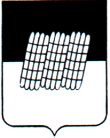 СОВЕТ ДЕПУТАТОВ СЛОЙКОВСКОГО СЕЛЬСКОГО ПОСЕЛЕНИЯДОРОГОБУЖСКОГО РАЙОНА СМОЛЕНСКОЙ ОБЛАСТИРЕШЕНИЕот  20.03.2015 г.  №  6Об   утверждении схемы семимандатного избирательного округа для проведения выборов депутатов Совета депутатов Слойковского сельского поселения Дорогобужского района Смоленской области          В соответствии с частью 2 статьи 18 Федерального закона от 12 июня 2002 года №67-ФЗ «Об основных гарантиях избирательных прав и прав на участие в референдуме граждан Российской Федерации», частью 2 статьи 10 областного закона от 03 июля 2003 года №41-з «О выборах органов местного самоуправления в Смоленской области», пунктом 20 части 3 статьи 22 Устава Слойковского сельского поселения Дорогобужского района Смоленской области, рассмотрев схему семимандатного избирательного округа    для проведения выборов депутатов Совета депутатов Слойковского сельского поселения Дорогобужского района Смоленской области, представленную избирательной комиссией муниципального образования Слойковское сельское поселение Дорогобужского района Смоленской области    Совет депутатов Слойковского сельского поселения Дорогобужского района Смоленской областиРЕШИЛ:         1. Утвердить схему семимандатного избирательного округа    для проведения выборов депутатов Совета депутатов Слойковского сельского поселения Дорогобужского района Смоленской области согласно приложению № 1.         2. Утвердить графическое изображение схемы семимандатного избирательного округа    для проведения выборов депутатов Совета депутатов Слойковского сельского поселения Дорогобужского района Смоленской области согласно приложению №2.         3. Опубликовать настоящее    решение  в  печатном  средстве «Информационном вестнике  Слойковского сельского поселения».   Глава муниципального образования Слойковское сельское поселение Дорогобужского района Смоленской области                          Т.С. Алешенкова                              Приложение №1 к решению Совета депутатовСлойковского сельского поселенияДорогобужского районаСмоленской областиот 20.03.2015г. № 6Схема семимандатного избирательного округадля проведения выборов депутатов Совета депутатов Слойковского сельского поселения Дорогобужского района Смоленской области Число избирательных округов – 1Число депутатских мандатов – 7Численность избирателей на 1 июля 2014 года - 306 человек.Семимандатный  избирательный округ Слойковского сельского поселения Дорогобужского района Смоленской областиНаселенные пункты: д. Болотово, д. Лукьяненки, д. Недники, д. Ректы, д. Слойково, д. Федоровка, д. Хатычка.Приложение № 2                                               к решению Совета депутатов Слойковского сельского поселения                                                                         Дорогобужского района                       Смоленской области                                   от 20.03.2015г. № 6Графическое изображение схемы семимандатного избирательного округа для проведения выборов депутатов Совета депутатов Слойковского сельского поселения Дорогобужского района Смоленской    области